町名変更５０周年記念事業「議場Ｗｅｄｄｉｎｇ」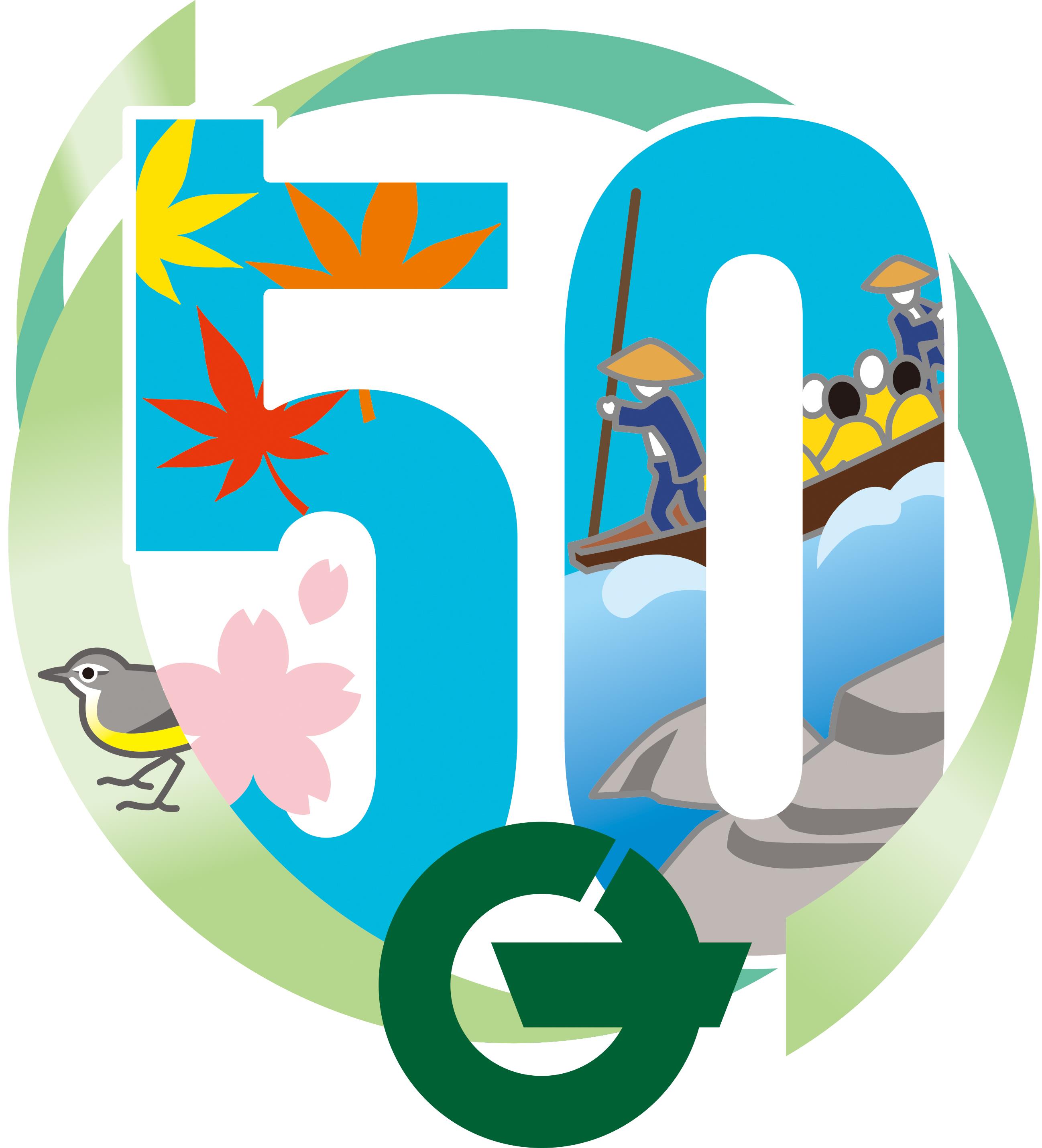 申込書 兼 誓約書　私たち（申込者）は、以下の事項に虚偽がないことを誓約し、本人確認書類を提示して「議場Ｗｅｄｄｉｎｇ」に申し込みます。（ □に✔をお願いします。）□ 私たちは、これまでに結婚式を挙げたことがありません。□ 議場が公共の場であることを踏まえ、秩序を乱すような行為はいたしません。□ 事業の実施に当たり、私たちの住民基本台帳等の情報を関係職員が閲覧することに同意します。□ 実施日当日に婚姻届を提出後、長瀞町に住むことに同意します。（該当者のみ）★令和４年９月３０日（金）午後５時　締切★申　込　日申　込　日令和　４　年　９　月　　　日申込者 ①フリガナ申込者 ①氏　　名申込者 ①生年月日・年齢　昭和 ・ 平成　　　　年　　　月　　　日（　　　歳）申込者 ①住　　所　〒申込者 ②フリガナ申込者 ②氏　　名申込者 ②生年月日・年齢　昭和 ・ 平成　　　　年　　　月　　　日（　　　歳）申込者 ②住　　所(申込者①と同じ □)　〒連 絡 先電話番号*日中の連絡が可能な電話番号を記入してください。連 絡 先E-mailアドレス婚姻届提出日（予定日）婚姻届提出日（予定日）　□　昭和 ・ 平成 ・ 令和　　　　年　　　月　　　日　□　実施日当日希　望　日希　望　日　□　令和　４　年　１１　月　２７　日（日）　□　令和　４　年　１２　月　２５　日（日）町や報道機関の取材町や報道機関の取材　□　可　（条件　　　　　　　　　　　　　　　　　）　□　不可